П О С Т А Н О В Л Е Н И Еот 18.12.2012 г. № 211-ПКг. ЕкатеринбургОб утверждении тарифов на электрическую энергию для населения и приравненных к нему категорий потребителей по Свердловской областиВ соответствии с Федеральным законом от 26 марта 2003 года № 35-ФЗ                 «Об электроэнергетике», постановлением Правительства Российской Федерации              от 29.12.2011 г. № 1178 «О ценообразовании в области регулируемых цен (тарифов) в электроэнергетике», приказами Федеральной службы по тарифам от  г. № 130-э «Об утверждении Регламента рассмотрения дел об установлении тарифов и (или) их предельных уровней на электрическую (тепловую) энергию (мощность) и на услуги, оказываемые на оптовом и розничных рынках электрической (тепловой) энергии (мощности)» и от 09.10.2012 г. № 230-э/3 «О предельных уровнях тарифов на электрическую энергию, поставляемую населению и приравненным к нему категориям потребителей, на 2013 год» и указом Губернатора Свердловской области от  № 1067-УГ «Об утверждении Положения о Региональной энергетической комиссии Свердловской области» («Областная газета», 2010, 19 ноября, № 412-413) с изменениями, внесенными указами Губернатора Свердловской области от  № 31-УГ («Областная газета», 2011, 26 января,                 № 18), от  № 819-УГ («Областная газета», 2011, 23 сентября, № 349) и от 06 сентября 2012 года № 669-УГ («Областная газета», 2012, 08 сентября, № 357-358), Региональная энергетическая комиссия Свердловской области ПОСТАНОВЛЯЕТ:1. Утвердить и ввести в действие на срок с 1 января 2013 года по 30 июня 2013 года включительно тарифы на электрическую энергию для населения и приравненных к нему категорий потребителей по Свердловской области (прилагаются).2. Утвердить и ввести в действие на срок с 1 июля 2013 года по 31 декабря 2013 года включительно тарифы на электрическую энергию для населения и приравненных к нему категорий потребителей по Свердловской области (прилагаются). 3. Признать утратившим силу с 1 января 2013 года постановление РЭК Свердловской области от 21.12.2011 г. № 201-ПК «Об утверждении тарифов на электрическую энергию для населения и потребителей, приравненных к категории население, по Свердловской области» («Областная газета», 2011, 30 декабря,           № 498-502) с изменениями, внесенными постановлениями РЭК Свердловской области от 23.12.2011 г. № 212-ПК («Областная газета», 2010, 30 декабря,                       № 498-502) и от 16.05.2012 г. № 58-ПК («Областная газета», 2012, 24 мая,                            № 193-194).4. Контроль за выполнением настоящего постановления возложить                      на заместителя председателя РЭК Свердловской области Соболя М.Б.ПредседательРегиональной энергетической комиссии Свердловской области                                                                В.В. ГришановУТВЕРЖДЕНЫпостановлением РЭК Свердловской областиот 18.12.2011 г. № 211-ПКТарифы на электрическую энергию для населения и приравненных к нему категорий потребителей по Свердловской области с 1 января 2013 года по 30 июня 2013 годаУТВЕРЖДЕНЫпостановлением РЭК Свердловской областиот 18.12.2012 г. № 211-ПКТарифы на электрическую энергию для населения и приравненных к нему категорий потребителей по Свердловской области с 1 июля 2013 года по 31 декабря 2013 года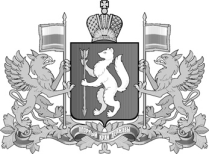 РЕГИОНАЛЬНАЯ ЭНЕРГЕТИЧЕСКАЯ КОМИССИЯСВЕРДЛОВСКОЙ ОБЛАСТИ№
п/пПоказатель (группы потребителей с разбивкой
по ставкам и дифференциацией по зонам суток)Единица измеренияЦена (тариф)12341. Население (тарифы указываются с учетом НДС) Население (тарифы указываются с учетом НДС) Население (тарифы указываются с учетом НДС)1.1. Население, за исключением указанного в подпунктах 1.2 и 1.3 пункта 1  Население, за исключением указанного в подпунктах 1.2 и 1.3 пункта 1  Население, за исключением указанного в подпунктах 1.2 и 1.3 пункта 1 1.1.1. Одноставочный тарифруб./кВт·ч2,57 1.1.2. Тариф, дифференцированный по двум зонам суток Тариф, дифференцированный по двум зонам суток Тариф, дифференцированный по двум зонам суток1.1.2. Дневная зонаруб./кВт·ч 2,581.1.2. Ночная зонаруб./кВт·ч 1,211.1.3. Тариф, дифференцированный по трем зонам суток Тариф, дифференцированный по трем зонам суток Тариф, дифференцированный по трем зонам суток1.1.3. Пиковая зонаруб./кВт·ч 2,941.1.3. Полупиковая зонаруб./кВт·ч 2,011.1.3. Ночная зонаруб./кВт·ч 1,211.2. Население, проживающее в городских населенных пунктах в домах, оборудованных в установленном порядке стационарными электроплитами и (или) электроотопительными установками Население, проживающее в городских населенных пунктах в домах, оборудованных в установленном порядке стационарными электроплитами и (или) электроотопительными установками Население, проживающее в городских населенных пунктах в домах, оборудованных в установленном порядке стационарными электроплитами и (или) электроотопительными установками1.2.1. Одноставочный тарифруб./кВт·ч 1,801.2.2. Тариф, дифференцированный по двум зонам суток Тариф, дифференцированный по двум зонам суток Тариф, дифференцированный по двум зонам суток1.2.2. Дневная зонаруб./кВт·ч 1,811.2.2. Ночная зонаруб./кВт·ч0,841.2.3 Тариф, дифференцированный по трем зонам суток Тариф, дифференцированный по трем зонам суток Тариф, дифференцированный по трем зонам суток1.2.3 Пиковая зонаруб./кВт·ч 2,061.2.3 Полупиковая зонаруб./кВт·ч 1,411.2.3 Ночная зонаруб./кВт·ч 0,841.3. Население, проживающее в сельских населенных пунктах  Население, проживающее в сельских населенных пунктах  Население, проживающее в сельских населенных пунктах 1.3.1. Одноставочный тарифруб./кВт·ч 1,801.3.2. Тариф, дифференцированный по  двум зонам суток Тариф, дифференцированный по  двум зонам суток Тариф, дифференцированный по  двум зонам суток1.3.2. Дневная зонаруб./кВт·ч 1,811.3.2. Ночная зонаруб./кВт·ч0,841.3.3. Тариф, дифференцированный по трем зонам суток Тариф, дифференцированный по трем зонам суток Тариф, дифференцированный по трем зонам суток1.3.3. Пиковая зонаруб./кВт·ч 2,061.3.3. Полупиковая зонаруб./кВт·ч 1,411.3.3. Ночная зонаруб./кВт·ч 0,842. Потребители, приравненные к населению (тарифы указываются с учетом НДС) Потребители, приравненные к населению (тарифы указываются с учетом НДС) Потребители, приравненные к населению (тарифы указываются с учетом НДС)2.1. Одноставочный тарифруб./кВт·ч 2,572.2. Тариф, дифференцированный по двум зонам суток Тариф, дифференцированный по двум зонам суток Тариф, дифференцированный по двум зонам суток2.2. Дневная зонаруб./кВт·ч2,582.2. Ночная зонаруб./кВт·ч 1,212.3. Тариф, дифференцированный по трем зонам суток Тариф, дифференцированный по трем зонам суток Тариф, дифференцированный по трем зонам суток2.3. Пиковая зонаруб./кВт·ч 2,942.3. Полупиковая зонаруб./кВт·ч 2,012.3. Ночная зонаруб./кВт·ч 1,21№
п/пПоказатель (группы потребителей с разбивкой
по ставкам и дифференциацией по зонам суток)Единица измеренияЦена (тариф)12341. Население (тарифы указываются с учетом НДС) Население (тарифы указываются с учетом НДС) Население (тарифы указываются с учетом НДС)1.1. Население, за исключением указанного в подпунктах 1.2 и 1.3 пункта 1 Население, за исключением указанного в подпунктах 1.2 и 1.3 пункта 11.1.1. Одноставочный тарифруб./кВт·ч2,951.1.2. Тариф, дифференцированный по двум зонам суток Тариф, дифференцированный по двум зонам суток Тариф, дифференцированный по двум зонам суток1.1.2. Дневная зонаруб./кВт·ч2,971.1.2. Ночная зонаруб./кВт·ч1,401.1.3. Тариф, дифференцированный по трем зонам суток Тариф, дифференцированный по трем зонам суток Тариф, дифференцированный по трем зонам суток1.1.3. Пиковая зонаруб./кВт·ч3,391.1.3. Полупиковая зонаруб./кВт·ч2,321.1.3. Ночная зонаруб./кВт·ч1,401.2. Население, проживающее в городских населенных пунктах в домах, оборудованных в установленном порядке стационарными электроплитами и (или) электроотопительными установками Население, проживающее в городских населенных пунктах в домах, оборудованных в установленном порядке стационарными электроплитами и (или) электроотопительными установками Население, проживающее в городских населенных пунктах в домах, оборудованных в установленном порядке стационарными электроплитами и (или) электроотопительными установками1.2.1. Одноставочный тарифруб./кВт·ч2,071.2.2. Тариф, дифференцированный по двум зонам суток Тариф, дифференцированный по двум зонам суток Тариф, дифференцированный по двум зонам суток1.2.2. Дневная зонаруб./кВт·ч2,091.2.2. Ночная зонаруб./кВт·ч0,971.2.3. Тариф, дифференцированный по трем зонам суток Тариф, дифференцированный по трем зонам суток Тариф, дифференцированный по трем зонам суток1.2.3. Пиковая зонаруб./кВт·ч2,381.2.3. Полупиковая зонаруб./кВт·ч1,631.2.3. Ночная зонаруб./кВт·ч0,971.3. Население, проживающее в сельских населенных пунктах  Население, проживающее в сельских населенных пунктах  Население, проживающее в сельских населенных пунктах 1.3.1. Одноставочный тарифруб./кВт·ч2,071.3.2. Тариф, дифференцированный по  двум зонам суток Тариф, дифференцированный по  двум зонам суток Тариф, дифференцированный по  двум зонам суток1.3.2. Дневная зонаруб./кВт·ч2,091.3.2. Ночная зонаруб./кВт·ч0,971.3.3. Тариф, дифференцированный по трем зонам суток Тариф, дифференцированный по трем зонам суток Тариф, дифференцированный по трем зонам суток1.3.3. Пиковая зонаруб./кВт·ч2,381.3.3. Полупиковая зонаруб./кВт·ч1,631.3.3. Ночная зонаруб./кВт·ч0,972. Потребители, приравненные к населению (тарифы указываются с учетом НДС) Потребители, приравненные к населению (тарифы указываются с учетом НДС) Потребители, приравненные к населению (тарифы указываются с учетом НДС)2.1. Одноставочный тарифруб./кВт·ч2,952.2. Тариф, дифференцированный по двум зонам суток Тариф, дифференцированный по двум зонам суток Тариф, дифференцированный по двум зонам суток2.2. Дневная зонаруб./кВт·ч2,972.2. Ночная зонаруб./кВт·ч1,402.3. Тариф, дифференцированный по трем зонам суток Тариф, дифференцированный по трем зонам суток Тариф, дифференцированный по трем зонам суток2.3. Пиковая зонаруб./кВт·ч3,392.3. Полупиковая зонаруб./кВт·ч2,322.3. Ночная зонаруб./кВт·ч1,40